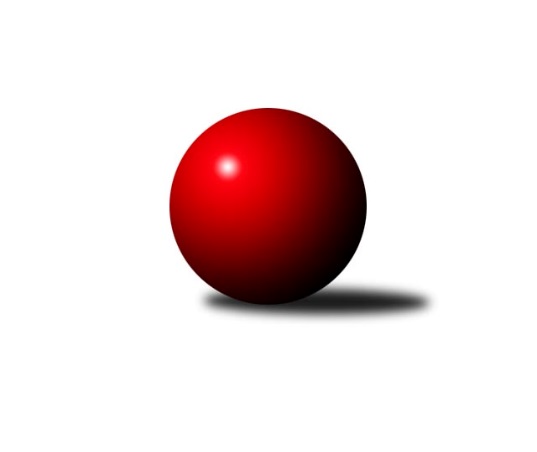 Č.2Ročník 2022/2023	28.4.2024 Mistrovství Prahy 2 2022/2023Statistika 2. kolaTabulka družstev:		družstvo	záp	výh	rem	proh	skore	sety	průměr	body	plné	dorážka	chyby	1.	KK Dopravní podniky Praha A	2	2	0	0	12.0 : 4.0 	(13.0 : 11.0)	2446	4	1744	702	62	2.	TJ Rudná B	2	2	0	0	10.0 : 6.0 	(15.0 : 9.0)	2433	4	1693	740	53	3.	KK Slavoj D	2	2	0	0	10.0 : 6.0 	(12.0 : 12.0)	2456	4	1724	732	56	4.	AC Sparta B	2	1	1	0	10.0 : 6.0 	(13.5 : 10.5)	2419	3	1707	713	59	5.	KK Konstruktiva D	1	1	0	0	6.0 : 2.0 	(8.0 : 4.0)	2517	2	1759	758	54	6.	KK Slavia B	2	1	0	1	10.0 : 6.0 	(13.0 : 11.0)	2422	2	1680	743	50.5	7.	TJ Kobylisy C	2	1	0	1	8.0 : 8.0 	(11.0 : 13.0)	2322	2	1647	675	54	8.	TJ Vršovice B	2	1	0	1	7.0 : 9.0 	(11.0 : 13.0)	2347	2	1657	691	62	9.	TJ Rudná C	1	0	1	0	4.0 : 4.0 	(4.5 : 7.5)	2295	1	1685	610	82	10.	SK Uhelné sklady B	1	0	0	1	3.0 : 5.0 	(5.0 : 7.0)	2272	0	1672	600	81	11.	KK Konstruktiva Praha E	1	0	0	1	1.0 : 7.0 	(4.0 : 8.0)	2306	0	1658	648	76	12.	SK Uhelné sklady C	2	0	0	2	6.0 : 10.0 	(10.0 : 14.0)	2452	0	1734	718	56	13.	TJ Astra Zahradní Město B	2	0	0	2	5.0 : 11.0 	(12.0 : 12.0)	2332	0	1676	656	58	14.	SK Meteor D	2	0	0	2	4.0 : 12.0 	(12.0 : 12.0)	2428	0	1732	696	59Tabulka doma:		družstvo	záp	výh	rem	proh	skore	sety	průměr	body	maximum	minimum	1.	KK Slavia B	1	1	0	0	7.0 : 1.0 	(9.0 : 3.0)	2392	2	2392	2392	2.	KK Konstruktiva D	1	1	0	0	6.0 : 2.0 	(8.0 : 4.0)	2517	2	2517	2517	3.	KK Dopravní podniky Praha A	1	1	0	0	6.0 : 2.0 	(7.0 : 5.0)	2434	2	2434	2434	4.	AC Sparta B	1	1	0	0	6.0 : 2.0 	(6.0 : 6.0)	2449	2	2449	2449	5.	TJ Rudná B	1	1	0	0	5.0 : 3.0 	(8.0 : 4.0)	2505	2	2505	2505	6.	KK Slavoj D	1	1	0	0	5.0 : 3.0 	(7.0 : 5.0)	2604	2	2604	2604	7.	TJ Vršovice B	1	1	0	0	5.0 : 3.0 	(7.0 : 5.0)	2375	2	2375	2375	8.	TJ Rudná C	1	0	1	0	4.0 : 4.0 	(4.5 : 7.5)	2295	1	2295	2295	9.	TJ Kobylisy C	0	0	0	0	0.0 : 0.0 	(0.0 : 0.0)	0	0	0	0	10.	SK Uhelné sklady B	0	0	0	0	0.0 : 0.0 	(0.0 : 0.0)	0	0	0	0	11.	TJ Astra Zahradní Město B	1	0	0	1	3.0 : 5.0 	(7.0 : 5.0)	2294	0	2294	2294	12.	SK Uhelné sklady C	1	0	0	1	3.0 : 5.0 	(5.0 : 7.0)	2342	0	2342	2342	13.	SK Meteor D	1	0	0	1	2.0 : 6.0 	(6.0 : 6.0)	2428	0	2428	2428	14.	KK Konstruktiva Praha E	1	0	0	1	1.0 : 7.0 	(4.0 : 8.0)	2306	0	2306	2306Tabulka venku:		družstvo	záp	výh	rem	proh	skore	sety	průměr	body	maximum	minimum	1.	KK Dopravní podniky Praha A	1	1	0	0	6.0 : 2.0 	(6.0 : 6.0)	2457	2	2457	2457	2.	TJ Rudná B	1	1	0	0	5.0 : 3.0 	(7.0 : 5.0)	2361	2	2361	2361	3.	KK Slavoj D	1	1	0	0	5.0 : 3.0 	(5.0 : 7.0)	2307	2	2307	2307	4.	TJ Kobylisy C	2	1	0	1	8.0 : 8.0 	(11.0 : 13.0)	2322	2	2456	2187	5.	AC Sparta B	1	0	1	0	4.0 : 4.0 	(7.5 : 4.5)	2389	1	2389	2389	6.	TJ Rudná C	0	0	0	0	0.0 : 0.0 	(0.0 : 0.0)	0	0	0	0	7.	KK Konstruktiva Praha E	0	0	0	0	0.0 : 0.0 	(0.0 : 0.0)	0	0	0	0	8.	KK Konstruktiva D	0	0	0	0	0.0 : 0.0 	(0.0 : 0.0)	0	0	0	0	9.	SK Uhelné sklady C	1	0	0	1	3.0 : 5.0 	(5.0 : 7.0)	2561	0	2561	2561	10.	SK Uhelné sklady B	1	0	0	1	3.0 : 5.0 	(5.0 : 7.0)	2272	0	2272	2272	11.	KK Slavia B	1	0	0	1	3.0 : 5.0 	(4.0 : 8.0)	2452	0	2452	2452	12.	SK Meteor D	1	0	0	1	2.0 : 6.0 	(6.0 : 6.0)	2427	0	2427	2427	13.	TJ Astra Zahradní Město B	1	0	0	1	2.0 : 6.0 	(5.0 : 7.0)	2369	0	2369	2369	14.	TJ Vršovice B	1	0	0	1	2.0 : 6.0 	(4.0 : 8.0)	2319	0	2319	2319Tabulka podzimní části:		družstvo	záp	výh	rem	proh	skore	sety	průměr	body	doma	venku	1.	KK Dopravní podniky Praha A	2	2	0	0	12.0 : 4.0 	(13.0 : 11.0)	2446	4 	1 	0 	0 	1 	0 	0	2.	TJ Rudná B	2	2	0	0	10.0 : 6.0 	(15.0 : 9.0)	2433	4 	1 	0 	0 	1 	0 	0	3.	KK Slavoj D	2	2	0	0	10.0 : 6.0 	(12.0 : 12.0)	2456	4 	1 	0 	0 	1 	0 	0	4.	AC Sparta B	2	1	1	0	10.0 : 6.0 	(13.5 : 10.5)	2419	3 	1 	0 	0 	0 	1 	0	5.	KK Konstruktiva D	1	1	0	0	6.0 : 2.0 	(8.0 : 4.0)	2517	2 	1 	0 	0 	0 	0 	0	6.	KK Slavia B	2	1	0	1	10.0 : 6.0 	(13.0 : 11.0)	2422	2 	1 	0 	0 	0 	0 	1	7.	TJ Kobylisy C	2	1	0	1	8.0 : 8.0 	(11.0 : 13.0)	2322	2 	0 	0 	0 	1 	0 	1	8.	TJ Vršovice B	2	1	0	1	7.0 : 9.0 	(11.0 : 13.0)	2347	2 	1 	0 	0 	0 	0 	1	9.	TJ Rudná C	1	0	1	0	4.0 : 4.0 	(4.5 : 7.5)	2295	1 	0 	1 	0 	0 	0 	0	10.	SK Uhelné sklady B	1	0	0	1	3.0 : 5.0 	(5.0 : 7.0)	2272	0 	0 	0 	0 	0 	0 	1	11.	KK Konstruktiva Praha E	1	0	0	1	1.0 : 7.0 	(4.0 : 8.0)	2306	0 	0 	0 	1 	0 	0 	0	12.	SK Uhelné sklady C	2	0	0	2	6.0 : 10.0 	(10.0 : 14.0)	2452	0 	0 	0 	1 	0 	0 	1	13.	TJ Astra Zahradní Město B	2	0	0	2	5.0 : 11.0 	(12.0 : 12.0)	2332	0 	0 	0 	1 	0 	0 	1	14.	SK Meteor D	2	0	0	2	4.0 : 12.0 	(12.0 : 12.0)	2428	0 	0 	0 	1 	0 	0 	1Tabulka jarní části:		družstvo	záp	výh	rem	proh	skore	sety	průměr	body	doma	venku	1.	TJ Kobylisy C	0	0	0	0	0.0 : 0.0 	(0.0 : 0.0)	0	0 	0 	0 	0 	0 	0 	0 	2.	AC Sparta B	0	0	0	0	0.0 : 0.0 	(0.0 : 0.0)	0	0 	0 	0 	0 	0 	0 	0 	3.	TJ Rudná B	0	0	0	0	0.0 : 0.0 	(0.0 : 0.0)	0	0 	0 	0 	0 	0 	0 	0 	4.	TJ Vršovice B	0	0	0	0	0.0 : 0.0 	(0.0 : 0.0)	0	0 	0 	0 	0 	0 	0 	0 	5.	TJ Rudná C	0	0	0	0	0.0 : 0.0 	(0.0 : 0.0)	0	0 	0 	0 	0 	0 	0 	0 	6.	SK Meteor D	0	0	0	0	0.0 : 0.0 	(0.0 : 0.0)	0	0 	0 	0 	0 	0 	0 	0 	7.	TJ Astra Zahradní Město B	0	0	0	0	0.0 : 0.0 	(0.0 : 0.0)	0	0 	0 	0 	0 	0 	0 	0 	8.	KK Dopravní podniky Praha A	0	0	0	0	0.0 : 0.0 	(0.0 : 0.0)	0	0 	0 	0 	0 	0 	0 	0 	9.	SK Uhelné sklady C	0	0	0	0	0.0 : 0.0 	(0.0 : 0.0)	0	0 	0 	0 	0 	0 	0 	0 	10.	KK Slavoj D	0	0	0	0	0.0 : 0.0 	(0.0 : 0.0)	0	0 	0 	0 	0 	0 	0 	0 	11.	KK Konstruktiva D	0	0	0	0	0.0 : 0.0 	(0.0 : 0.0)	0	0 	0 	0 	0 	0 	0 	0 	12.	KK Konstruktiva Praha E	0	0	0	0	0.0 : 0.0 	(0.0 : 0.0)	0	0 	0 	0 	0 	0 	0 	0 	13.	SK Uhelné sklady B	0	0	0	0	0.0 : 0.0 	(0.0 : 0.0)	0	0 	0 	0 	0 	0 	0 	0 	14.	KK Slavia B	0	0	0	0	0.0 : 0.0 	(0.0 : 0.0)	0	0 	0 	0 	0 	0 	0 	0 Zisk bodů pro družstvo:		jméno hráče	družstvo	body	zápasy	v %	dílčí body	sety	v %	1.	Miroslav Tomeš 	KK Dopravní podniky Praha A 	2	/	2	(100%)	4	/	4	(100%)	2.	Richard Sekerák 	SK Meteor D 	2	/	2	(100%)	4	/	4	(100%)	3.	Miroslav Viktorin 	AC Sparta B 	2	/	2	(100%)	4	/	4	(100%)	4.	Roman Hrdlička 	KK Slavoj D 	2	/	2	(100%)	4	/	4	(100%)	5.	Vladimír Strnad 	TJ Vršovice B 	2	/	2	(100%)	4	/	4	(100%)	6.	Milan Mareš 	KK Slavia B 	2	/	2	(100%)	3	/	4	(75%)	7.	Petra Švarcová 	KK Dopravní podniky Praha A 	2	/	2	(100%)	3	/	4	(75%)	8.	Jiří Bendl 	SK Uhelné sklady C 	2	/	2	(100%)	3	/	4	(75%)	9.	Jaroslav Vondrák 	KK Dopravní podniky Praha A 	2	/	2	(100%)	2	/	4	(50%)	10.	Vojtěch Vojtíšek 	TJ Kobylisy C 	2	/	2	(100%)	2	/	4	(50%)	11.	Radovan Šimůnek 	TJ Astra Zahradní Město B 	2	/	2	(100%)	2	/	4	(50%)	12.	Michal Kocan 	KK Slavia B 	2	/	2	(100%)	2	/	4	(50%)	13.	Markéta Březinová 	TJ Kobylisy C 	1	/	1	(100%)	2	/	2	(100%)	14.	Miloslav Dušek 	SK Uhelné sklady C 	1	/	1	(100%)	2	/	2	(100%)	15.	Jan Kryda 	KK Slavia B 	1	/	1	(100%)	2	/	2	(100%)	16.	Tomáš Keller 	TJ Rudná B 	1	/	1	(100%)	2	/	2	(100%)	17.	Vojtěch Kostelecký 	TJ Astra Zahradní Město B 	1	/	1	(100%)	2	/	2	(100%)	18.	Miroslav Kýhos 	TJ Rudná B 	1	/	1	(100%)	2	/	2	(100%)	19.	Karel Wolf 	TJ Vršovice B 	1	/	1	(100%)	2	/	2	(100%)	20.	Jana Průšová 	KK Slavoj D 	1	/	1	(100%)	2	/	2	(100%)	21.	Jaroslav Pleticha ml.	KK Konstruktiva D 	1	/	1	(100%)	2	/	2	(100%)	22.	Jiří Čihák 	KK Konstruktiva D 	1	/	1	(100%)	2	/	2	(100%)	23.	Šarlota Smutná 	KK Konstruktiva D 	1	/	1	(100%)	2	/	2	(100%)	24.	Adam Rajnoch 	SK Uhelné sklady B 	1	/	1	(100%)	2	/	2	(100%)	25.	Martin Dubský 	AC Sparta B 	1	/	1	(100%)	1.5	/	2	(75%)	26.	Pavel Černý 	SK Uhelné sklady B 	1	/	1	(100%)	1	/	2	(50%)	27.	Přemysl Jonák 	KK Slavia B 	1	/	1	(100%)	1	/	2	(50%)	28.	Josef Hladík 	TJ Vršovice B 	1	/	1	(100%)	1	/	2	(50%)	29.	Jan Klégr 	TJ Rudná C 	1	/	1	(100%)	1	/	2	(50%)	30.	Tomáš Eštók 	KK Konstruktiva D 	1	/	1	(100%)	1	/	2	(50%)	31.	Miroslav Míchal 	SK Uhelné sklady B 	1	/	1	(100%)	1	/	2	(50%)	32.	Hana Poláčková 	TJ Rudná C 	1	/	1	(100%)	1	/	2	(50%)	33.	Marek Dvořák 	TJ Rudná C 	1	/	1	(100%)	1	/	2	(50%)	34.	Jarmila Zimáková 	TJ Rudná C 	1	/	1	(100%)	1	/	2	(50%)	35.	Zbyněk Lébl 	KK Konstruktiva Praha E 	1	/	1	(100%)	1	/	2	(50%)	36.	Karel Erben 	TJ Kobylisy C 	1	/	2	(50%)	3	/	4	(75%)	37.	Tereza Hrbková 	SK Meteor D 	1	/	2	(50%)	3	/	4	(75%)	38.	Jan Vácha 	AC Sparta B 	1	/	2	(50%)	3	/	4	(75%)	39.	Marek Sedlák 	TJ Astra Zahradní Město B 	1	/	2	(50%)	3	/	4	(75%)	40.	Radek Machulka 	TJ Rudná B 	1	/	2	(50%)	3	/	4	(75%)	41.	Martin Machulka 	TJ Rudná B 	1	/	2	(50%)	3	/	4	(75%)	42.	Pavel Kasal 	TJ Rudná B 	1	/	2	(50%)	2	/	4	(50%)	43.	Milan Mareš st.	KK Slavia B 	1	/	2	(50%)	2	/	4	(50%)	44.	Josef Kocan 	KK Slavia B 	1	/	2	(50%)	2	/	4	(50%)	45.	Dana Školová 	SK Uhelné sklady C 	1	/	2	(50%)	2	/	4	(50%)	46.	Jindřich Habada 	KK Dopravní podniky Praha A 	1	/	2	(50%)	2	/	4	(50%)	47.	Václav Papež 	TJ Vršovice B 	1	/	2	(50%)	2	/	4	(50%)	48.	Vít Fikejzl 	AC Sparta B 	1	/	2	(50%)	2	/	4	(50%)	49.	Blanka Koubová 	KK Slavoj D 	1	/	2	(50%)	2	/	4	(50%)	50.	Petr Peřina 	TJ Astra Zahradní Město B 	1	/	2	(50%)	2	/	4	(50%)	51.	Zdeněk Cepl 	AC Sparta B 	1	/	2	(50%)	2	/	4	(50%)	52.	Petra Sedláčková 	KK Slavoj D 	1	/	2	(50%)	2	/	4	(50%)	53.	Miroslav Šostý 	SK Meteor D 	1	/	2	(50%)	2	/	4	(50%)	54.	Marián Kováč 	TJ Kobylisy C 	1	/	2	(50%)	1	/	4	(25%)	55.	Václav Císař 	TJ Kobylisy C 	1	/	2	(50%)	1	/	4	(25%)	56.	Adam Lesák 	TJ Rudná B 	1	/	2	(50%)	1	/	4	(25%)	57.	Miloš Endrle 	SK Uhelné sklady C 	1	/	2	(50%)	1	/	4	(25%)	58.	Eva Kozáková 	SK Uhelné sklady C 	1	/	2	(50%)	1	/	4	(25%)	59.	Jan Novák 	KK Dopravní podniky Praha A 	1	/	2	(50%)	1	/	4	(25%)	60.	Daniel Kulhánek 	KK Slavoj D 	1	/	2	(50%)	1	/	4	(25%)	61.	Petr Mašek 	KK Konstruktiva Praha E 	0	/	1	(0%)	1	/	2	(50%)	62.	Vladimír Dvořák 	SK Meteor D 	0	/	1	(0%)	1	/	2	(50%)	63.	Tomáš Kudweis 	TJ Astra Zahradní Město B 	0	/	1	(0%)	1	/	2	(50%)	64.	Peter Koščo 	TJ Rudná B 	0	/	1	(0%)	1	/	2	(50%)	65.	Petra Koščová 	TJ Rudná B 	0	/	1	(0%)	1	/	2	(50%)	66.	Jiřina Beranová 	KK Konstruktiva Praha E 	0	/	1	(0%)	1	/	2	(50%)	67.	Roman Tumpach 	SK Uhelné sklady B 	0	/	1	(0%)	1	/	2	(50%)	68.	Lukáš Pelánek 	TJ Vršovice B 	0	/	1	(0%)	1	/	2	(50%)	69.	Bohumír Musil 	KK Konstruktiva Praha E 	0	/	1	(0%)	1	/	2	(50%)	70.	Zdenka Cachová 	KK Konstruktiva D 	0	/	1	(0%)	1	/	2	(50%)	71.	Jaroslav Mařánek 	TJ Rudná C 	0	/	1	(0%)	0.5	/	2	(25%)	72.	Karel Němeček 	TJ Vršovice B 	0	/	1	(0%)	0	/	2	(0%)	73.	Michael Šepič 	SK Meteor D 	0	/	1	(0%)	0	/	2	(0%)	74.	Jan Červenka 	AC Sparta B 	0	/	1	(0%)	0	/	2	(0%)	75.	Dominik Kocman 	TJ Rudná C 	0	/	1	(0%)	0	/	2	(0%)	76.	Magdaléna Jakešová 	KK Konstruktiva D 	0	/	1	(0%)	0	/	2	(0%)	77.	Ivo Vávra 	TJ Vršovice B 	0	/	1	(0%)	0	/	2	(0%)	78.	Tomáš Doležal 	TJ Astra Zahradní Město B 	0	/	1	(0%)	0	/	2	(0%)	79.	Markéta Rajnochová 	SK Uhelné sklady B 	0	/	1	(0%)	0	/	2	(0%)	80.	František Vondráček 	KK Konstruktiva Praha E 	0	/	1	(0%)	0	/	2	(0%)	81.	Josef Císař 	TJ Kobylisy C 	0	/	1	(0%)	0	/	2	(0%)	82.	Stanislava Švindlová 	KK Konstruktiva Praha E 	0	/	1	(0%)	0	/	2	(0%)	83.	Karel Svitavský 	TJ Vršovice B 	0	/	1	(0%)	0	/	2	(0%)	84.	Hana Zdražilová 	KK Slavoj D 	0	/	1	(0%)	0	/	2	(0%)	85.	Martin Kozdera 	TJ Astra Zahradní Město B 	0	/	1	(0%)	0	/	2	(0%)	86.	Jiří Budil 	SK Uhelné sklady C 	0	/	1	(0%)	0	/	2	(0%)	87.	Marek Sedláček 	SK Uhelné sklady B 	0	/	1	(0%)	0	/	2	(0%)	88.	Michal Kliment 	TJ Kobylisy C 	0	/	2	(0%)	2	/	4	(50%)	89.	Lucie Hlavatá 	TJ Astra Zahradní Město B 	0	/	2	(0%)	2	/	4	(50%)	90.	Lidmila Fořtová 	KK Slavia B 	0	/	2	(0%)	1	/	4	(25%)	91.	Olga Brožová 	SK Uhelné sklady C 	0	/	2	(0%)	1	/	4	(25%)	92.	Kamila Svobodová 	AC Sparta B 	0	/	2	(0%)	1	/	4	(25%)	93.	Jan Pozner 	SK Meteor D 	0	/	2	(0%)	1	/	4	(25%)	94.	Ivan Hrbek 	SK Meteor D 	0	/	2	(0%)	1	/	4	(25%)	95.	Jindřich Málek 	KK Dopravní podniky Praha A 	0	/	2	(0%)	1	/	4	(25%)	96.	Markéta Baťková 	KK Slavoj D 	0	/	2	(0%)	1	/	4	(25%)	97.	Luboš Polák 	TJ Vršovice B 	0	/	2	(0%)	1	/	4	(25%)Průměry na kuželnách:		kuželna	průměr	plné	dorážka	chyby	výkon na hráče	1.	SK Žižkov Praha, 3-4	2582	1819	763	57.0	(430.4)	2.	Meteor, 1-2	2442	1711	731	53.0	(407.1)	3.	TJ Sokol Rudná, 1-2	2410	1709	701	64.3	(401.7)	4.	KK Konstruktiva Praha, 1-4	2405	1717	688	68.3	(401.0)	5.	SK Žižkov Praha, 1-2	2401	1736	665	68.0	(400.3)	6.	KK Konstruktiva Praha, 5-6	2381	1690	690	63.0	(396.8)	7.	Vršovice, 1-2	2323	1652	671	62.0	(387.3)	8.	Zahr. Město, 1-2	2300	1636	664	54.5	(383.4)	9.	Zvon, 1-2	2300	1634	666	58.3	(383.3)	10.	KK Slavia Praha, 3-4	2289	1614	675	49.0	(381.6)Nejlepší výkony na kuželnách:SK Žižkov Praha, 3-4KK Slavoj D	2604	2. kolo	Miloslav Dušek 	SK Uhelné sklady C	473	2. koloSK Uhelné sklady C	2561	2. kolo	Roman Hrdlička 	KK Slavoj D	472	2. kolo		. kolo	Jana Průšová 	KK Slavoj D	460	2. kolo		. kolo	Jiří Bendl 	SK Uhelné sklady C	451	2. kolo		. kolo	Dana Školová 	SK Uhelné sklady C	446	2. kolo		. kolo	Petra Sedláčková 	KK Slavoj D	435	2. kolo		. kolo	Markéta Baťková 	KK Slavoj D	423	2. kolo		. kolo	Daniel Kulhánek 	KK Slavoj D	409	2. kolo		. kolo	Miloš Endrle 	SK Uhelné sklady C	405	2. kolo		. kolo	Blanka Koubová 	KK Slavoj D	405	2. koloMeteor, 1-2KK Dopravní podniky Praha A	2457	1. kolo	Miroslav Šostý 	SK Meteor D	446	1. koloSK Meteor D	2428	1. kolo	Jaroslav Vondrák 	KK Dopravní podniky Praha A	434	1. kolo		. kolo	Richard Sekerák 	SK Meteor D	427	1. kolo		. kolo	Tereza Hrbková 	SK Meteor D	426	1. kolo		. kolo	Petra Švarcová 	KK Dopravní podniky Praha A	414	1. kolo		. kolo	Jindřich Málek 	KK Dopravní podniky Praha A	411	1. kolo		. kolo	Jindřich Habada 	KK Dopravní podniky Praha A	402	1. kolo		. kolo	Jan Novák 	KK Dopravní podniky Praha A	402	1. kolo		. kolo	Miroslav Tomeš 	KK Dopravní podniky Praha A	394	1. kolo		. kolo	Ivan Hrbek 	SK Meteor D	388	1. koloTJ Sokol Rudná, 1-2TJ Rudná B	2505	2. kolo	Milan Mareš 	KK Slavia B	475	2. koloKK Slavia B	2452	2. kolo	Jan Kryda 	KK Slavia B	458	2. koloAC Sparta B	2389	1. kolo	Michal Kocan 	KK Slavia B	444	2. koloTJ Rudná C	2295	1. kolo	Martin Machulka 	TJ Rudná B	442	2. kolo		. kolo	Pavel Kasal 	TJ Rudná B	440	2. kolo		. kolo	Tomáš Keller 	TJ Rudná B	438	2. kolo		. kolo	Martin Dubský 	AC Sparta B	436	1. kolo		. kolo	Petra Koščová 	TJ Rudná B	413	2. kolo		. kolo	Marek Dvořák 	TJ Rudná C	408	1. kolo		. kolo	Miroslav Viktorin 	AC Sparta B	406	1. koloKK Konstruktiva Praha, 1-4KK Konstruktiva D	2517	2. kolo	Bohumír Musil 	KK Konstruktiva Praha E	467	1. koloAC Sparta B	2449	2. kolo	Miroslav Viktorin 	AC Sparta B	464	2. koloSK Meteor D	2427	2. kolo	Šarlota Smutná 	KK Konstruktiva D	456	2. koloKK Konstruktiva Praha E	2416	1. kolo	Zbyněk Lébl 	KK Konstruktiva Praha E	439	1. koloTJ Vršovice B	2319	2. kolo	Tomáš Eštók 	KK Konstruktiva D	437	2. koloKK Konstruktiva D	2307	1. kolo	Jiří Čihák 	KK Konstruktiva D	432	2. kolo		. kolo	Richard Sekerák 	SK Meteor D	431	2. kolo		. kolo	Šarlota Smutná 	KK Konstruktiva D	431	1. kolo		. kolo	Tereza Hrbková 	SK Meteor D	430	2. kolo		. kolo	Vladimír Strnad 	TJ Vršovice B	420	2. koloSK Žižkov Praha, 1-2KK Dopravní podniky Praha A	2434	2. kolo	Miroslav Tomeš 	KK Dopravní podniky Praha A	430	2. koloTJ Astra Zahradní Město B	2369	2. kolo	Jaroslav Vondrák 	KK Dopravní podniky Praha A	420	2. kolo		. kolo	Lucie Hlavatá 	TJ Astra Zahradní Město B	411	2. kolo		. kolo	Radovan Šimůnek 	TJ Astra Zahradní Město B	410	2. kolo		. kolo	Jindřich Habada 	KK Dopravní podniky Praha A	409	2. kolo		. kolo	Marek Sedlák 	TJ Astra Zahradní Město B	407	2. kolo		. kolo	Jindřich Málek 	KK Dopravní podniky Praha A	405	2. kolo		. kolo	Petra Švarcová 	KK Dopravní podniky Praha A	401	2. kolo		. kolo	Tomáš Kudweis 	TJ Astra Zahradní Město B	395	2. kolo		. kolo	Petr Peřina 	TJ Astra Zahradní Město B	385	2. koloKK Konstruktiva Praha, 5-6TJ Kobylisy C	2456	2. kolo	Vojtěch Vojtíšek 	TJ Kobylisy C	433	2. koloKK Konstruktiva Praha E	2306	2. kolo	Bohumír Musil 	KK Konstruktiva Praha E	423	2. kolo		. kolo	Markéta Březinová 	TJ Kobylisy C	418	2. kolo		. kolo	Zbyněk Lébl 	KK Konstruktiva Praha E	414	2. kolo		. kolo	Michal Kliment 	TJ Kobylisy C	411	2. kolo		. kolo	Václav Císař 	TJ Kobylisy C	411	2. kolo		. kolo	Marián Kováč 	TJ Kobylisy C	396	2. kolo		. kolo	Petr Mašek 	KK Konstruktiva Praha E	395	2. kolo		. kolo	Karel Erben 	TJ Kobylisy C	387	2. kolo		. kolo	Jiřina Beranová 	KK Konstruktiva Praha E	380	2. koloVršovice, 1-2TJ Vršovice B	2375	1. kolo	Vladimír Strnad 	TJ Vršovice B	432	1. koloSK Uhelné sklady B	2272	1. kolo	Karel Wolf 	TJ Vršovice B	428	1. kolo		. kolo	Adam Rajnoch 	SK Uhelné sklady B	417	1. kolo		. kolo	Pavel Černý 	SK Uhelné sklady B	398	1. kolo		. kolo	Luboš Polák 	TJ Vršovice B	390	1. kolo		. kolo	Miroslav Míchal 	SK Uhelné sklady B	388	1. kolo		. kolo	Václav Papež 	TJ Vršovice B	385	1. kolo		. kolo	Josef Hladík 	TJ Vršovice B	385	1. kolo		. kolo	Markéta Rajnochová 	SK Uhelné sklady B	373	1. kolo		. kolo	Roman Tumpach 	SK Uhelné sklady B	367	1. koloZahr. Město, 1-2KK Slavoj D	2307	1. kolo	Radovan Šimůnek 	TJ Astra Zahradní Město B	432	1. koloTJ Astra Zahradní Město B	2294	1. kolo	Roman Hrdlička 	KK Slavoj D	418	1. kolo		. kolo	Vojtěch Kostelecký 	TJ Astra Zahradní Město B	408	1. kolo		. kolo	Petra Sedláčková 	KK Slavoj D	387	1. kolo		. kolo	Daniel Kulhánek 	KK Slavoj D	386	1. kolo		. kolo	Lucie Hlavatá 	TJ Astra Zahradní Město B	383	1. kolo		. kolo	Petr Peřina 	TJ Astra Zahradní Město B	380	1. kolo		. kolo	Blanka Koubová 	KK Slavoj D	380	1. kolo		. kolo	Marek Sedlák 	TJ Astra Zahradní Město B	378	1. kolo		. kolo	Hana Zdražilová 	KK Slavoj D	376	1. koloZvon, 1-2TJ Rudná B	2361	1. kolo	Jiří Bendl 	SK Uhelné sklady C	446	1. koloSK Uhelné sklady C	2342	1. kolo	Martin Machulka 	TJ Rudná B	431	1. koloTJ Rudná C	2318	2. kolo	Markéta Rajnochová 	SK Uhelné sklady B	425	2. koloSK Uhelné sklady B	2179	2. kolo	Štěpán Fatka 	TJ Rudná C	411	2. kolo		. kolo	Adam Lesák 	TJ Rudná B	407	1. kolo		. kolo	Dana Školová 	SK Uhelné sklady C	399	1. kolo		. kolo	Jarmila Zimáková 	TJ Rudná C	398	2. kolo		. kolo	Miloš Endrle 	SK Uhelné sklady C	398	1. kolo		. kolo	Hana Poláčková 	TJ Rudná C	395	2. kolo		. kolo	Pavel Kasal 	TJ Rudná B	389	1. koloKK Slavia Praha, 3-4KK Slavia B	2392	1. kolo	Josef Kocan 	KK Slavia B	412	1. koloTJ Kobylisy C	2187	1. kolo	Vojtěch Vojtíšek 	TJ Kobylisy C	407	1. kolo		. kolo	Milan Mareš 	KK Slavia B	403	1. kolo		. kolo	Lidmila Fořtová 	KK Slavia B	401	1. kolo		. kolo	Přemysl Jonák 	KK Slavia B	401	1. kolo		. kolo	Milan Mareš st.	KK Slavia B	399	1. kolo		. kolo	Michal Kliment 	TJ Kobylisy C	397	1. kolo		. kolo	Michal Kocan 	KK Slavia B	376	1. kolo		. kolo	Karel Erben 	TJ Kobylisy C	373	1. kolo		. kolo	Václav Císař 	TJ Kobylisy C	372	1. koloČetnost výsledků:	7.0 : 1.0	1x	6.0 : 2.0	3x	5.0 : 3.0	3x	4.0 : 4.0	1x	3.0 : 5.0	3x	2.0 : 6.0	2x	1.0 : 7.0	1x